Förväntansdokument - Fanna BK P -10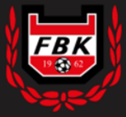 En ny spännande fotbollssäsong väntar. För att vår verksamhet ska kunna fortgå, bli bra och vara utvecklande för våra killar behöver vi samarbeta - tränare, föräldrar och barn!  För att samarbetet ska bli så bra som möjligt har vi tagit fram ett förväntansdokument som på ett tydligt sätt talar om vilka förväntningar och krav vi ska kunna ställa på varandra som aktiva i Fanna BK P-10. 
Att uppfylla förväntningarna är en förutsättning för att kunna vara med på matcher och cuper. Förväntningar av en spelare i Fanna P-10Du eller en vårdnadshavare anmäler dig på laget till träningar och matcher. Anmäl förhinder och eventuell sen ankomst till träningar och matcher. Alltid uppträda sportsligt och visa respekt för spelare, ledare, motståndare och domare.Vara en god kamrat och visa "fair-play" mot alla inblandade i match och träning och göra sitt bästa utifrån sina egna förutsättningar.Förväntningar av vårdnadshavare till spelare i Fanna P-10Se till att du eller ditt barn anmäler på laget till träningar och matcher. Anmäl förhinder och eventuell sen ankomst till träningar och matcher. Alltid uppträda sportsligt och visa respekt för spelare, ledare, motståndare och domare.Aktivt ta del av och svara på den information som ges ut. Ledarna skickar ut en kallelse och endast en påminnelse. Det gäller kallelse till matcher, träningar och försäljningsaktiviteter. Detta är väldigt viktigt.Ansvara för att spelaren är på plats i tid till träning och match med rätt utrustning. Anmäla förhinder så snart som möjligt.Att hjälpa till med arbetsinsatser eller försäljningar. Det är inte bara barnen som är en del av föreningen utan även vårdnadshavare.Betala medlemsavgift senast angivet datum och utan krav om påminnelse.Detta kan ni förvänta er av oss ledare i Fanna P-10Vi kommer väl förberedda till träningar, matcher och cuper.Vi visar respekt för spelare, ledare, motståndare, domare och föräldrar.Vi gör vårt absolut bästa för att skapa en trygg och trivsam miljö där alla spelare ska kunna utvecklas i sin egen takt och känna glädje för fotbollen. Vi genomför de utbildningar som Svenska fotbollsförbundet förespråkar.Vi har en öppen kommunikation med spelare och vårdnadshavare.Vi ledare anser att ovan nämnda förväntningar är viktiga, alla måste hjälpa till eftersom Fanna BK är en ideell förening. Tillsammans blir det lättare för alla.Vi ser fram emot en härlig fotbollssäsong tillsammans med er! Nu kör vi!Ledarna Fanna BK, P-10